29 апреля на базе МБОУ СОШ №16 состоялся городской патриотический конкурс «Зарничка» для учащихся 2 класса. Команда нашей школы достойно выступила во всех конкурсах. Готовила и руководила командой учитель начальных классов Высоченко Татьяна Борисовна. Помогали ей учитель ОБЖ Яковлев Николай Иванович и уважаемые родители 2а класса, которые серьезно подготовились к данному мероприятию. Они  приобрели форму, сшили банданы, сделали штендер, эмблемы, бейджики каждому участнику.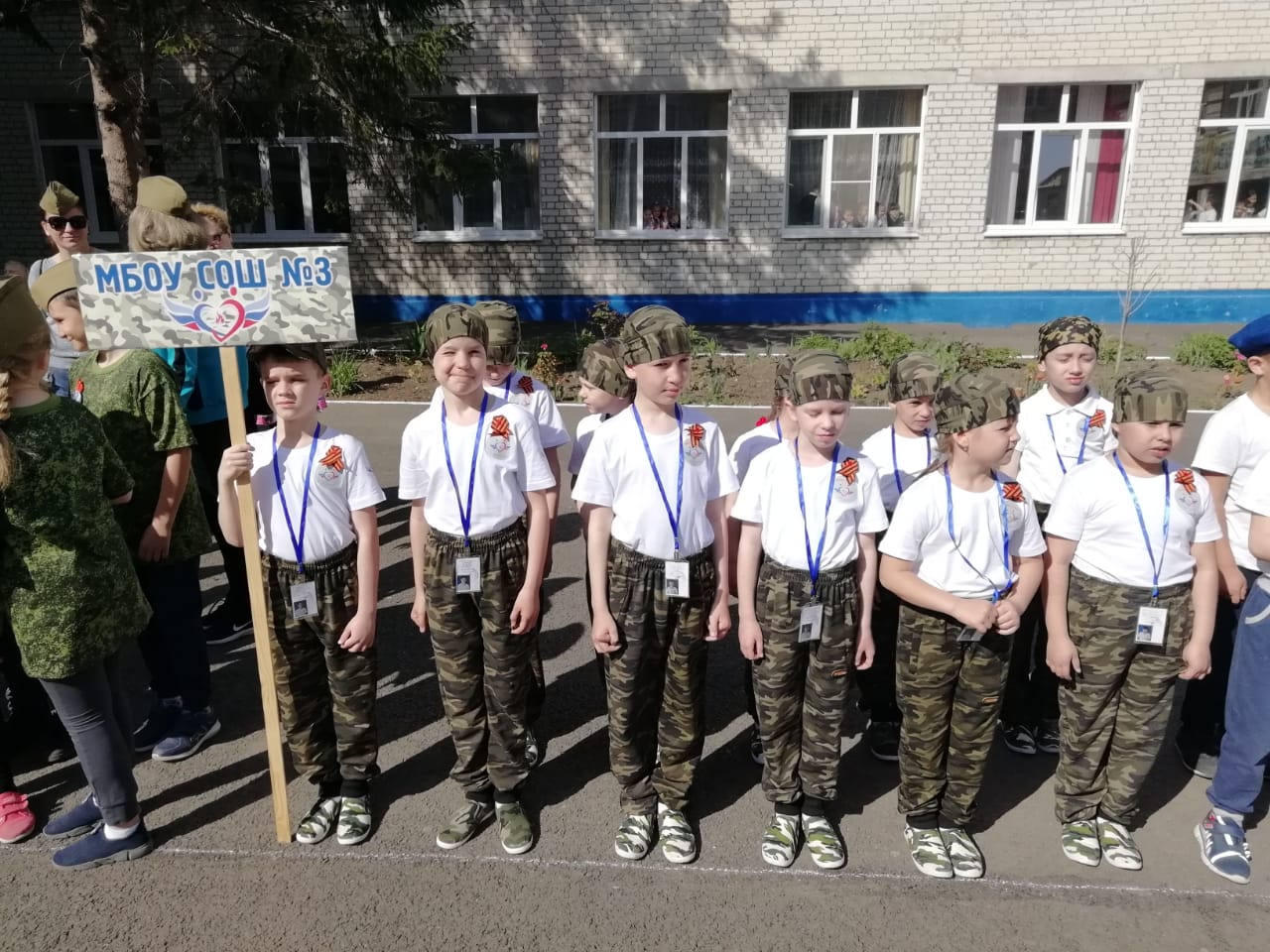 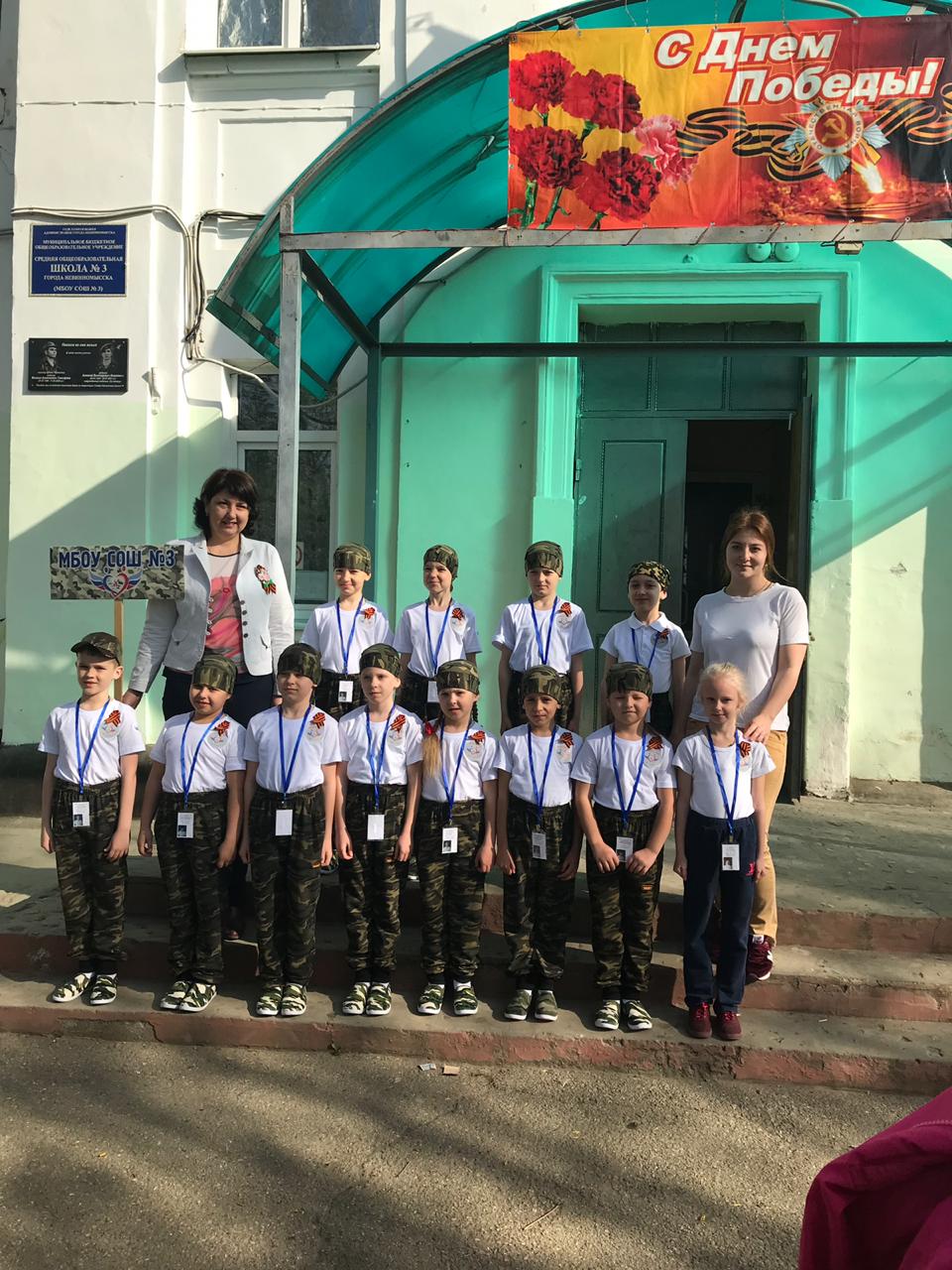 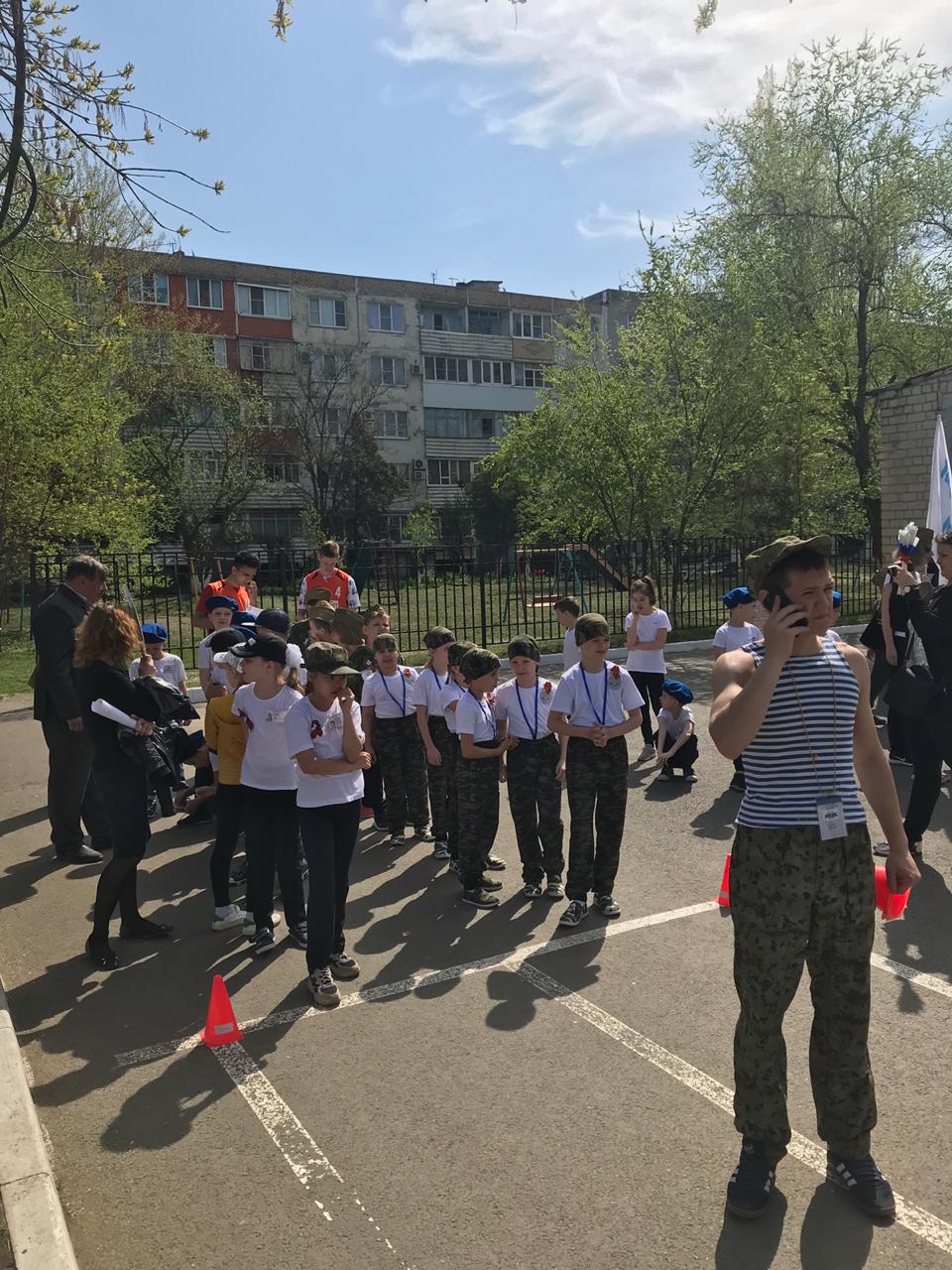 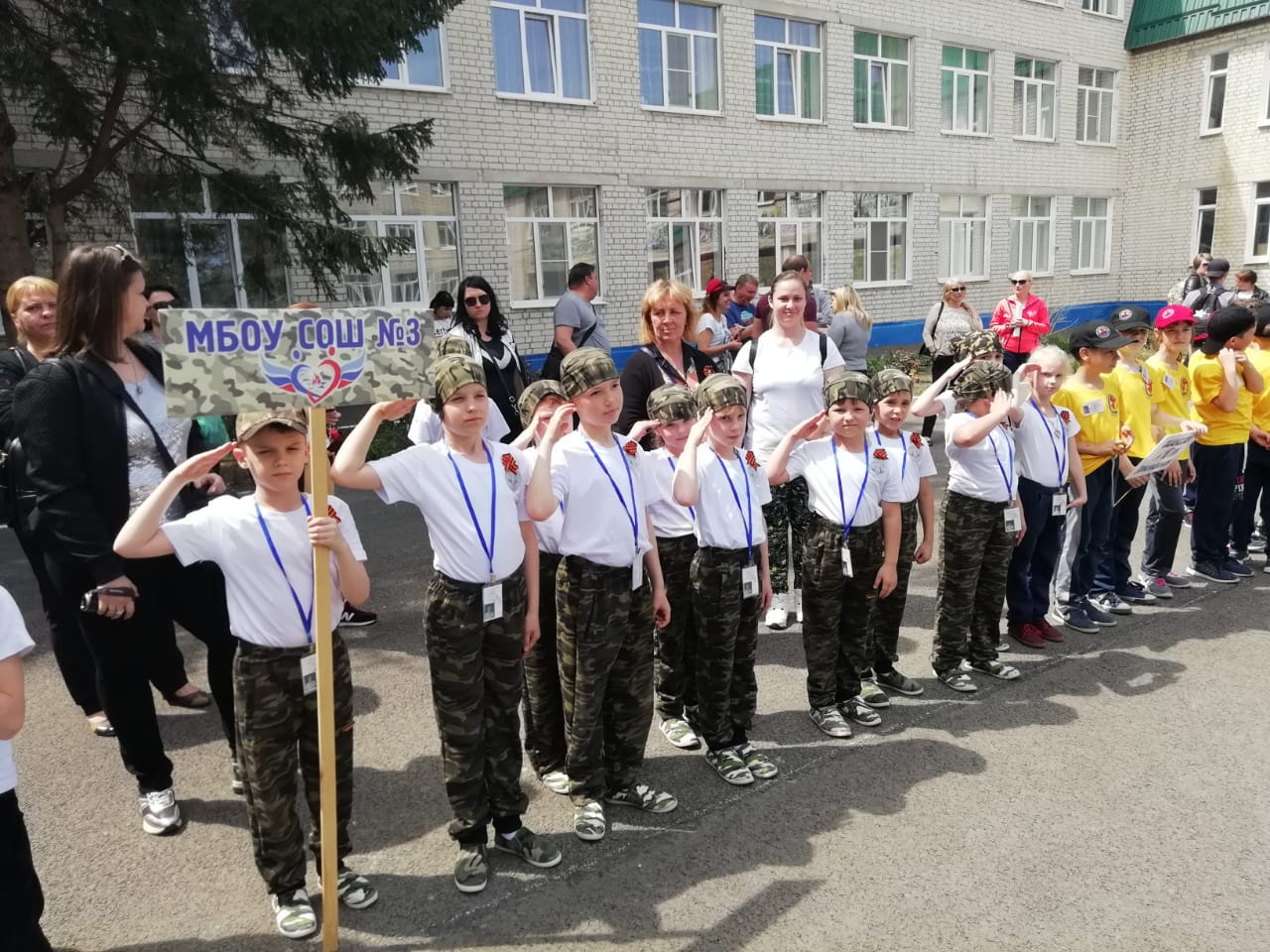 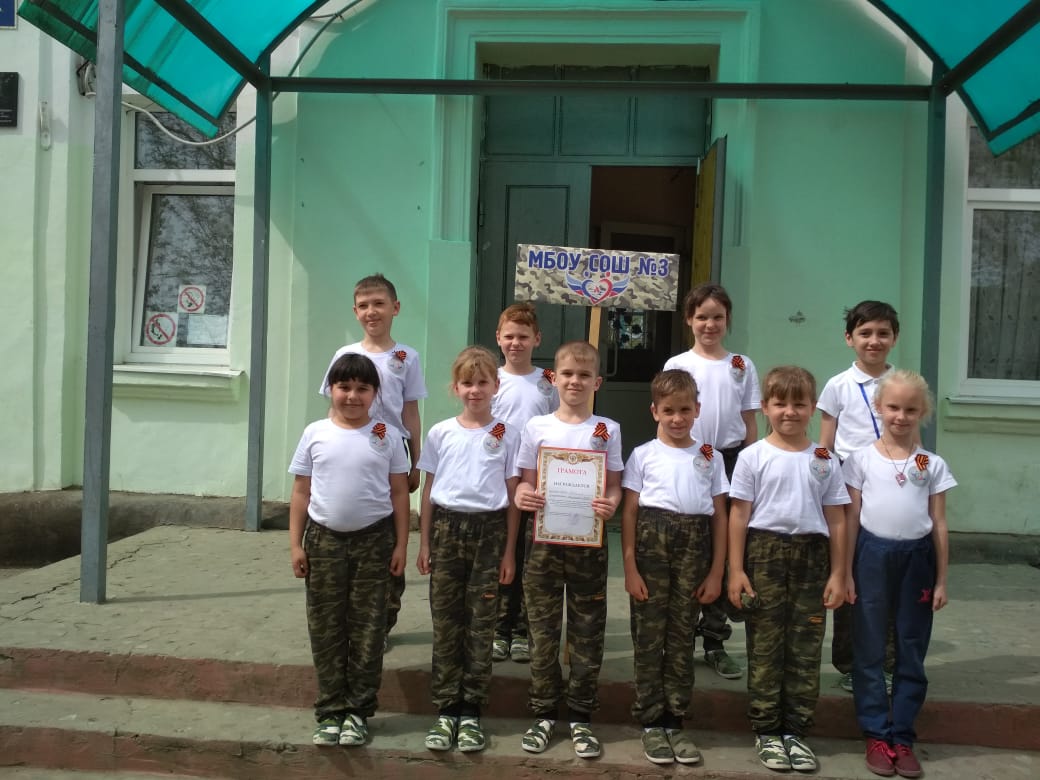 